Р А Й О Н Е Н   С Ъ Д – К А З А Н Л Ъ К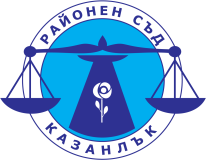 гр. Казанлък 6100, ул. “Паисий Хилендарски” 16,Администрация – тел.: 0431/6 72 21, тел./факс: 0431/6 38 34https://kazanlak-rs.justice.bg/,  e-mail:krs@kz-court.orgСПИСЪК НА СЪДЕБНИТЕ ЗАСЕДАТЕЛИ В РАЙОНЕН СЪД – КАЗАНЛЪКМандат 2024-2028 г.1. Дена Сарандева Караиванова2. Елена Колева Динева3. Ивелина Пенкова Николова4. Красимира Петрова Илиева5. Магдалена Желязкова Кунева6. Стефан Тодоров Ванков7. Стефка Петрова Колева8. Румяна Минчева Сотирова